Proposal Due Date Changed to Wednesday, February 10, 2021, 1pm Sharp at District Offices, Attn. David Willis, Suite 200, 425 Plumas Blvd., Yuba City, California 95991Requests for Information due by February 2, 2021, 5pm to: David Willis at: dwillis@yccd.edu. Building 1300 Additional Information Link:https://goyccd-my.sharepoint.com/:f:/g/personal/w0398409_yccd_edu/Em0zy5Gixf9Ev5AtUXJFwX4Bf2Nm7J8iYlInJBhi9Glwbw?e=SU2xLiBuilding 1500 Additional Information Link:https://goyccd-my.sharepoint.com/:f:/g/personal/w0398409_yccd_edu/EqAGNcDGNrZCiwb12e7REdcBRUKiUHKjnrWWyETR4wiQ4w?e=sY5BlEBuilding 1300 and 1500 Gross Square Feet: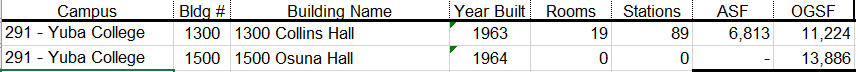 Building 1300 Map Layout Link:https://goyccd-my.sharepoint.com/:b:/g/personal/w0398409_yccd_edu/ERQt-e5S4SVPk8avTD7-RPsB3Nfp38IeBu_rt3KXHkqZJg?e=d7VgH0Building 1500 Map Layout Link:https://goyccd-my.sharepoint.com/:b:/g/personal/w0398409_yccd_edu/EZQvcCoEASlDhDqCXtRcDDgBqL0cQ0gnikM9IJMQ_q95mw?e=gjqtyHThe End.